安全管理岗工作流程：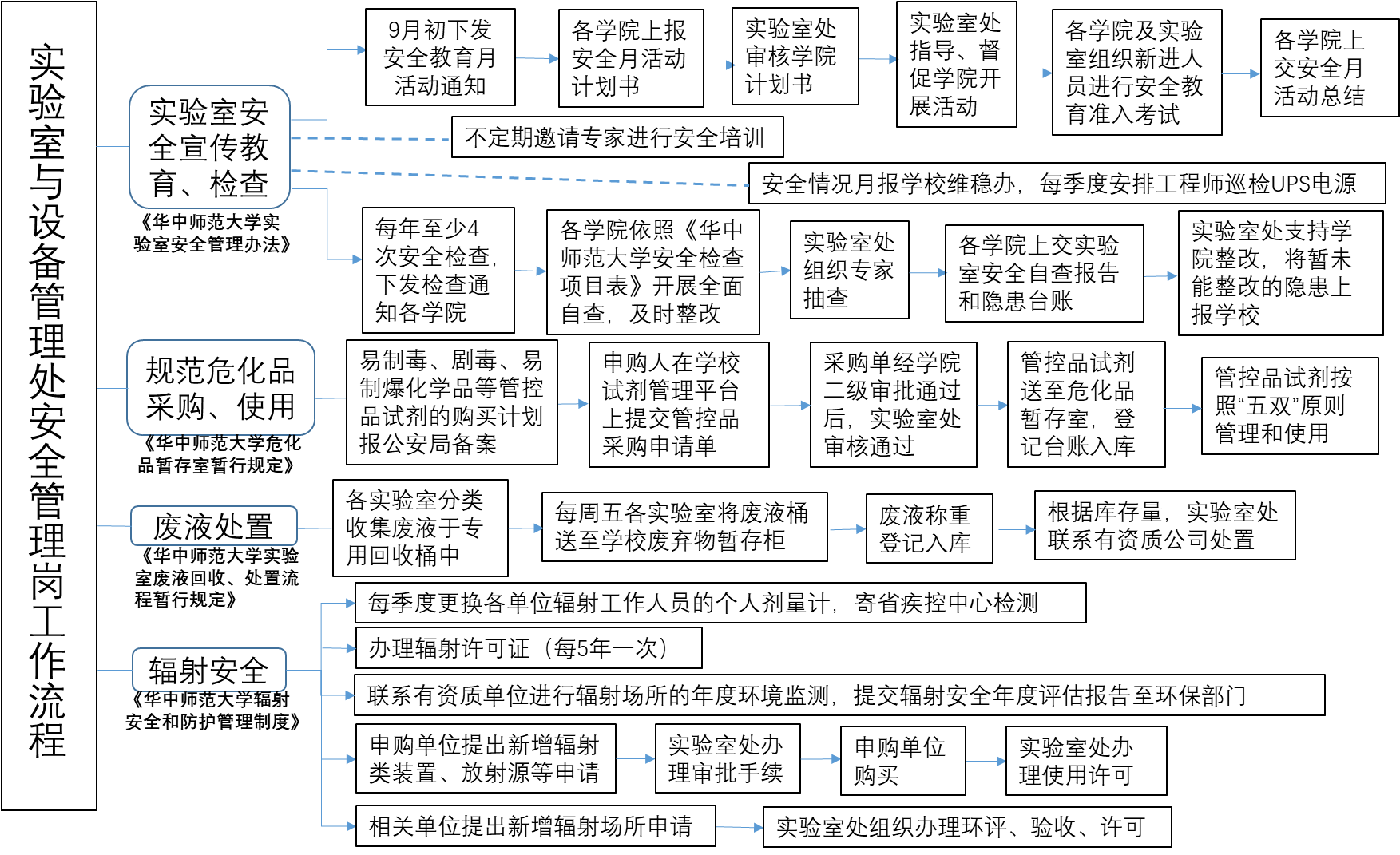 